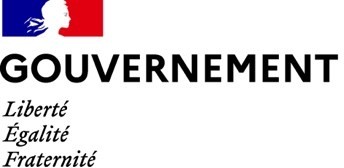 INVITATION PRESSE
30 MINUTES D’ACTIVITÉ PHYSIQUE QUOTIDIENNE À L’ÉCOLE : 
DÉPLACEMENT EN SEINE-ET-MARNE5ème Semaine Olympique et Paralympique
Lundi 1er février 2021 - ChellesJean-Michel BLANQUER, Ministre de l’Éducation nationale, de la Jeunesse et des Sports, 
Roxana MARACINEANU, Ministre déléguée chargée des Sports, et Sophie CLUZEL, Secrétaire d’État auprès du Premier ministre, chargée des personnes handicapées, se rendront à Chelles, en Seine-et-Marne lundi 1er février, à l’occasion de la 5e édition de la Semaine Olympique et Paralympique (1er au 6 février 2021), dédiée à l’opération « 30 minutes d’activité physique quotidienne à l’École », en présence de Tony ESTANGUET, président de Paris 2024.Être en bonne santé est une condition préalable fondamentale pour bien apprendre. L’Éducation nationale s’engage ainsi avec Paris 2024 pour que chaque élève bénéficie d’au moins 30 minutes d’activité physique quotidienne, complémentaires des enseignements d’EPS, pour un objectif partagé au service de la santé et du bien-être des élèves. Un appel à manifestation d’intérêt a ainsi été diffusé dans toutes les académies pour que les écoles, sur la base du volontariat, puissent y prendre part.DÉROULÉ09h15	Arrivée des ministres et des personnalités à l’école élémentaire des Arcades8 rue des Coudreaux Prolongés, ChellesDémonstration de l’opération “30 minutes d’activité physique ” avec une classe de CM1 et des élèves d’une classe ULIS en inclusion10h10	Point presse       10h30	Arrivée au collège de l’Europe1 rue du Tir, ChellesPassage des tests de capacités physiques génériques en classe de 6e : présentation des résultats instantanés sur écran, bilan oral des élèves 11h15             Arrivée au Skate-park                  18 rue du Tir, ChellesDémonstration technique olympique et rencontre du Team Skateboard France11 h 50	Point presseAccréditations pressePréfecture de Seine-et-Marnepref-communication@seine-et-marne.gouv.fr 01 64 71 75 29En raison des mesures sanitaires les places seront limitéesLes mesures barrières et notamment la distanciation physique seront strictement respectées. 
Le port du masque sera obligatoire pour l'ensemble des participants, en intérieur et en extérieur.